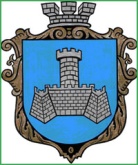 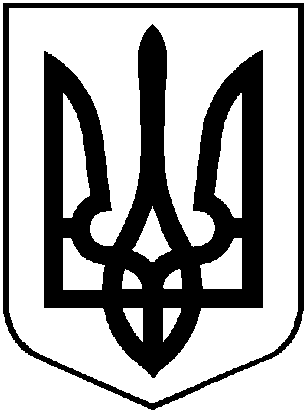                                                        УКРАЇНА                                            ХМІЛЬНИЦЬКА  МІСЬКА  РАДАВінницької  областіВИКОНАВЧИЙ КОМІТЕТР І Ш Е Н Н ЯВід  ______  2021 р.                                                                                           № _____   								                  Про виплату одноразової фінансової підтримки спортсменці Хмільницької міської територіальної громади Мар’яні Шевчук за високі досягнення в спорті на 16 параолімпійських іграх в Токіо              На виконання п.п 4.8, п.4, розділу 7 «Основні заходи, шляхи реалізації програми» Програми розвитку фізичної культури і спорту у Хмільницькій міській територіальній громаді на 2019-2021 роки, затвердженої  рішенням 53 сесії міської ради 7 скликання від  19.10. 2018 р. № 1705  (зі змінами), з метою відзначення спортсменів Хмільницької міської територіальної громади за досягнення високих результатів у спорті на олімпійських та параолімпійських іграх, керуючись  ст.ст. 32, 52, 59 Закону України «Про місцеве самоврядування в Україні»,  виконком міської ради ВИРІШИВ:1.Відзначити Подякою міського голови та виплатити одноразову фінансову підтримку у розмірі 500 тис. грн. спортсменці Хмільницької міської територіальної громади Шевчук Мар’яні Сергіївні за зайняте 1-е місце у 16- параолімпійських іграх «Токіо 2020».2.Шевчук Мар’яні надати відповідні документи (копія паспорта, ідентифікаційний код, рахунок в банку, копія диплома або  сертифікат за зайняте місце  у змаганнях) для виплати одноразової фінансової підтримки.3.Централізованій бухгалтерії Управління освіти, молоді та спорту Хмільницької міської ради (Нетребко Л.С.) виплатити одноразову фінансову підтримку Шевчук Мар’яні в розмірі 500 тис. за зайняте 1-е місце у 16- параолімпійських іграх «Токіо 2020».4.Враховуючи, що Шевчук Мар’яна є уродженкою  міста Хмільника, на даний час навчається у Вінницькому національному аграрному університеті, проживає у гуртожитку та зареєстрована за адресою м. Вінниця проспект Юності 6, питання про виплату Шевчук Мар’яні одноразової фінансової підтримки в  розмірі 500 тис. грн. винести на розгляд сесії міської ради.5. Контроль за виконанням цього рішення покласти на заступника міського голови з питань діяльності виконавчих органів Хмільницької міської ради Сташка А.В.Міський голова                                                                 Микола ЮРЧИШИН